あけましておめでとうございます２０２３（５）年　うさぎ年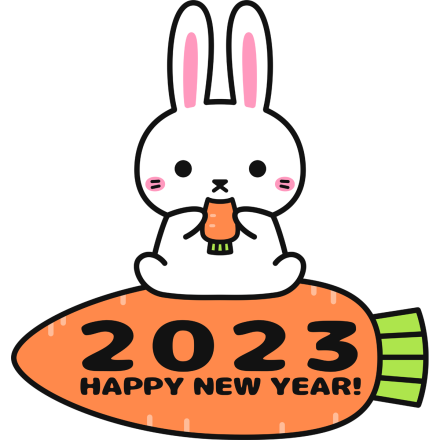 　まいにちさむい日がつづいていますが、げんきですか？　１月１０日（火）に会いましょう。　冬休みの思い出を聞かせてください。